CONVENZIONE A.S. 20___ /20___TRAIl CONVITTO NAZIONALE “B. TELESIO”, rappresentato legalmente da Andrea Codispoti, nella qualità di dirigente scolastico, nato a Cosenza (CS), il 06/11/1965 , con sede in Cosenza via Salita Liceo 29, codice fiscale 80005530789;Enel caso di genitori conviventi□	cognome______________________________________ nome_____________________________________  codice fiscale ___________________________________ domiciliato a  ______________________ in via _____________________________________________________ Tel. _____________________________, mail ____________________________________________  nella qualità di genitore convivente non separato e genitore/tutore dell’alunno/a___________________________________________________ nato a ____________________________  il_________________ cittadinanza _____________________, iscritt_ alla classe _____ del__________ perl’a.s. 20 ___ / 20___;oppure nel caso di genitori separati□ 	cognome______________________________________ nome_____________________________________  codice fiscale ___________________________________ domiciliato a  ______________________ in via _____________________________________________________ Tel. _____________________________, mail ____________________________________________  nella qualità di padre;□ 	cognome______________________________________ nome_____________________________________  codice fiscale ___________________________________ domiciliata a  ______________________ in via _____________________________________________________ Tel. _____________________________, mail ____________________________________________  nella qualità di madre;dell’alunno/a _________________________________________________________________________ nato a _______________________________  il _________________ cittadinanza _____________________, iscritt_ alla classe _____ del ___________________ per l’a.s. 20 ___ / 20___;•	VISTO il D.Igs.16/4/1994 n.297;•	VISTO il D.lgs.165 del 30/03/2001;•	VISTO il Decreto 275 dell’08/03/1999;•	VISTA la Legge 13 luglio 2015 n. 107;•	VISTO il Decreto n. 129 del 28/08/2018;•	VISTA la Delibera Dirigenziale prot. 1888 del 15 luglio 2021;•	VISTA la domanda di iscrizione del Signor ____________________________________________________ e della Sig.ra _________________________________________________________ nella qualità di genitori dello/a studente/ssa ________________________________________;SI STIPULA E SOTTOSCRIVE LA SEGUENTE CONVENZIONEArt. 1 – Le norme che regolano la vita interna degli studenti nella qualità di semiconvittori e le norme di comportamento sono regolate dal R.D. 1/9/1925 n. 2009.Art. 2–La gestione delle spese dei servizi che il Convitto Nazionale offre agli studenti provengono esclusivamente dalle entrate derivanti dalle rette versate dai genitori degli stessi studenti iscritti, stabilite annualmente dal Consiglio di Amministrazione ovvero, in caso di non costituzione del CdA, da provvedimento provvisorio del Dirigente Scolastico. La presente convenzione assume carattere contrattuale di tipo privatistico, regolato dal codice civile, Art. 1321 e seguenti.Art. 3–Relativamente agli iscritti del Liceo Classico Europeo, la corresponsione dell’importo annuale per l’iscrizione al tempo prolungato dà diritto ad usufruire dei seguenti servizi:1 pasto giornaliero presso la mensa dell’istituto;Assistenza con personale docente/educativo per lo studio pomeridiano assistito/guidato;Attività didattichecon docenti specializzati e/o madrelingua dedicate al conseguimento delle certificazioni DELFper espletamento degli esami in sede;Partecipazione alle Convittiadi (attività agonistica sportiva a livello nazionale).Art. 4 – L’iscrizione all’indirizzo Liceo Classico Europeo a tempo prolungato prevede una retta annuale per complessivi € 1100,00.I versamenti di cui sopra avverranno attraverso la piattaforma PAGOPA su codice fiscale 80005530789.Con la sottoscrizione della presente convenzione il genitore ovvero i genitori si impegna/no a versare la retta qui comunicata:□ dieci rate□ unica soluzioneL’iscrizione alla Scuola Secondaria di I grado ovvero alla Scuola Primaria comporta il versamento della retta annuale per gli iscritti nell’a.s. 2022/2023 di complessivi € 1.700,00 ovvero € 1.550,00 (somma priva del servizio navetta)I versamenti di cui sopra avverranno attraverso la piattaforma PAGOPA su codice fiscale 80005530789.Per gli iscritti degli anni precedenti la retta annuale e di complessivi € 1.600,00 ovvero € 1.450,00 (somma priva del servizio navetta) I versamenti di cui sopra avverranno attraverso la piattaforma PAGOPA su codice fiscale 80005530789.Art. 5 - Relativamente al Liceo Classico Europeo il mancato versamento della retta nei modi e nei tempi previsti comporta la decadenza del diritto ai servizi di cui all’art. 3); in tal caso lo/a studente/ssa sarà riammesso/a solo dopo la regolarizzazione dei pagamenti.Relativamente al 1^ ciclo il mancato versamento della retta nei modi e nei tempi previsti comporta il recupero coatto.Art. 6 – Le assenze, a qualsiasi titolo, non danno diritto ad alcun rimborso della retta tranne che nei casi di assenza programmata per motivi di studio all’estero (stage, frequenze scuole all’estero etc.). La richiesta va formulata a mezzo comunicazione scritta.Art. 7 – Il trasferimento dall’ indirizzo Classico Europeo presso altro indirizzo del Liceo Telesio o la richiesta di N.O. presso altro Istituto Superiore ovvero Istituto Comprensivo nel caso di studente del 1^ ciclo, dovranno essere trasmesse al Dirigente Scolastico, a mezzo istanza motivata, entro il 31 agosto del successivo a.s.di interesse (es.: entro il 31/8/2021 per l’a.s. 2021/22). Gli istanti che producono domanda di trasferimento dal 1^ settembre in poi sono obbligati, e con la sottoscrizione del presente atto SI OBBLIGANO, al versamento della retta in quota parte relativamente al mese di trasferimento (es.: N.O. in novembre l’istante pagherà 3/10 di retta).Le istanze saranno valutate solo se trasmesse a mezzo lettera. PEO ovvero PEC indirizzata al Dirigente Scolastico. Art. 8 - La presente convenzione ha validitàper gli anni di frequenza all’ indirizzo di studi Classico Europeo ovvero Secondaria di I grado ovvero Primaria.Art. 9 - L’ utilizzo dei dati sensibili dello/a studente/ssa avviene nel rispetto della normativa vigente (L.196/2003-Privacy);Art. 10 – Per le comunicazioni riguardanti lo/la studente/ssasi utilizzeranno le seguenti coordinate: Via_____________________________________________________n._______________ Cap. _____________                                Città __________________________________________ Telefono n:    ______________________________ cell. ___________________________ E-mail:   nomecognomestudente@convittonazionalecosenza.edu.itMODALITA’ DI PAGAMENTO PRESCELTAIl Sig. - la Sig.ra – I Signori _________________________________________________________________ACCETTA / ACCETTANO E SOTTOSCRIVE / SOTTOSCRIVONOTUTTI GLI ARTICOLI DELLA PRESENTE CONVENZIONEed elegge / eleggono per i pagamenti e per ogni altro effetto di legge il proprio domicilio inVia_________________________________________________n._______________ Cap. _____________                                Città _________________________________________ Telefono n. __________________________ cell. _____________________________ mail: ___________________________________@ ________________Data____________________                      firma genitore o tutore		_________________________________firma genitore 		 _________________________________Si allega fotocopia di un documento valido d’identità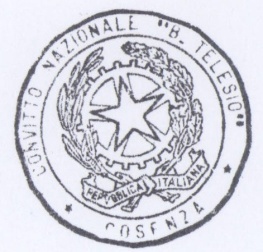 Retta annuale:	PRIMARIA E PRIMO GRADO A.S. 22/23			€1.700,00Mensili               € 170,00 x 10 (scadenza ogni 1° del mese da settembre a giugno);Unica SoluzioneRetta annuale priva del servizio navetta A.S. 22/23	€1.550,00Mensili               € 155,00 x 10 (scadenza ogni 1° del mese da settembre a giugno);Unica SoluzioneRetta annuale Liceo Classico Europeo:	€1.100,00Mensili               € 110,00 x 10 (scadenza ogni 1° del mese da settembre a giugno);Unica SoluzionePRIMARIA E PRIMO GRADO ANNO PRECEDEMTE     € 1.600,00Mensili               € 160,00 x 10 (scadenza ogni 1° del mese da settembre a giugno);Unica SoluzioneRetta annuale priva del servizio navetta         	€1.450,00Mensili               € 145,00 x 10 (scadenza ogni 1° del mese da settembre a giugno);Unica SoluzioneIL DIRIGENTE SCOLASTICOProf. Andrea Codispoti